ЧАСТЬ 1. Сведения об оказываемых муниципальных услугах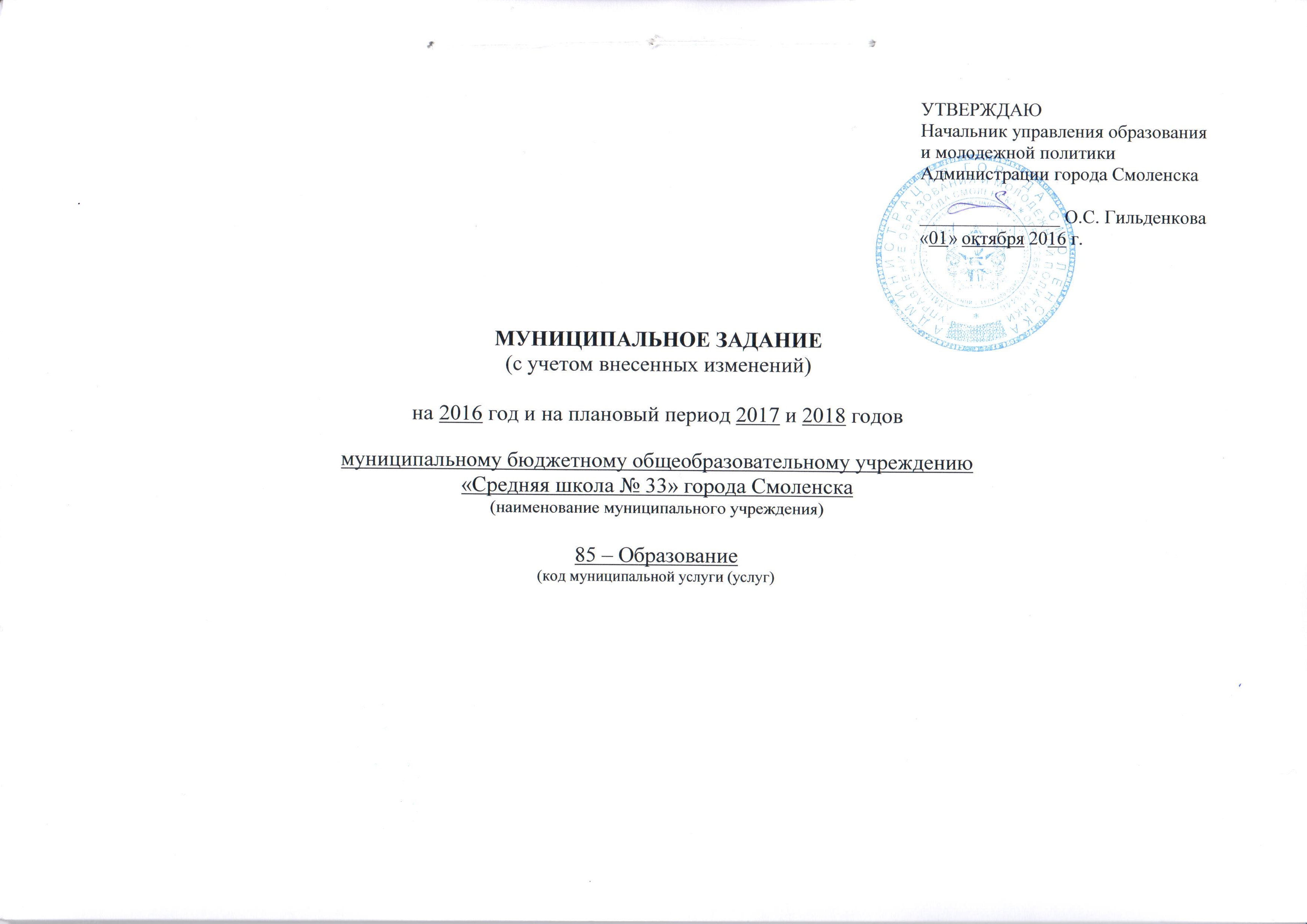 РАЗДЕЛ 11. Уникальный номер муниципальной услуги по базовому (отраслевому) перечню: 673007529667300100117870003010001010001012012. Наименование муниципальной услуги: Реализация основных общеобразовательных программ начального общего образования3. Категории потребителей муниципальной услуги: Физические лица4. Показатели, характеризующие содержание, условия (формы), а также среднегодовой размер платы за оказание муниципальной услуги:5. Показатели, характеризующие объем и (или) качество муниципальной услуги:5.1. Показатели, характеризующие объем муниципальной услуги:Допустимые (возможные) отклонения от установленных показателей объема муниципальной услуги, в пределах которых муниципальное задание считается выполненным (процентов) 3 %5.2. Показатели, характеризующие качество муниципальной услуги:6. Нормативные правовые акты, устанавливающие среднегодовой размер платы за оказание муниципальной услуги (цену, тариф) либо порядок ее (его) установления:7. Порядок оказания муниципальной услуги:7.1. Нормативные правовые акты, регулирующие порядок оказания муниципальной услуги:Бюджетный кодекс РФ, Федеральный закон от 08.05.2010 № 83-ФЗ «О внесении изменений в отдельные законодательные акты РФ по совершенствованию правового положения государственных (муниципальных) учреждений», постановление Правительства Российской Федерации от 10.07.2013 № 582 «Об утверждении правил размещения на официальном сайте образовательной организации в информационно-телекоммуникационной сети «Интернет» и обновления информации в образовательной организации», Федеральный закон от 29.12.2012 № 273-ФЗ «Об образовании в Российской Федерации», Федеральный государственный образовательный стандарт начального общего образования, утвержденный приказом Министерства образования и науки Российской Федерации от 06.10.2009 № 373 (в ред. от 26.11.2010 № 1241, от 22.09.2011 № 2357, от 18.12.2012 № 1060, от 29.12.2014 № 1643, от 18.05.2015 № 507, от 31.12.2015 № 1576), Федеральный государственный образовательный стандарт основного общего образования, утвержденный приказом Министерства образования и науки Российской Федерации от 17.12.2010 № 1897 (в ред. от 29.12.2014 № 1644, от 31.12.2015 № 1577), Федеральный компонент государственных образовательных стандартов начального общего, основного общего и среднего (полного) общего образования, утвержденный приказом Министерства образования и науки Российской Федерации от 05.03.2004 № 1089 (в ред. от 03.06.2008 № 164, от 31.08.2009 № 320, от 19.10.2009 № 427, от 10.11.2011 № 2643, от 24.01.2012 № 39, от 31.01.2012 № 69, от 23.06.2015 № 609), Порядок организации и осуществления образовательной деятельности по основным общеобразовательным программам – образовательным программам начального общего, основного общего, среднего общего образования, утвержденный приказом Министерства образования и науки Российской Федерации от 30.08.2013 № 1015 (в ред. от 13.12.2013 № 1342, от 28.05.2014 № 598, от 17.07.2015 № 734), постановление Администрации города Смоленска от 11.10.2010 № 190-адм «Об утверждении Порядка создания, реорганизации, изменения типа и ликвидации муниципальных учреждений, а также утверждения уставов муниципальных учреждений и внесения в них изменений», постановление Администрации города Смоленска от 14.10.2011 № 2009-адм «Об утверждении Порядка осуществления контроля за деятельностью муниципальных бюджетных учреждений и муниципальных казенных учреждений города Смоленска», постановление Администрации города Смоленска от 15.08.2016 № 1942-адм «Об утверждении Положения о порядке формировании муниципального задания на оказание муниципальных услуг (выполнение работ) в отношении муниципальных учреждений города Смоленска и финансового обеспечении выполнения муниципального задания», постановление Администрации города Смоленска от 18.11.2011 № 2163-адм «Об утверждении ведомственного перечня муниципальных услуг (работ), оказываемых (выполняемых) находящимися в ведении управления образования и молодежной политики Администрации города Смоленска муниципальными учреждениями в качестве основных видов деятельности (в ред. от 25.01.2016).7.2. Порядок информирования потенциальных потребителей муниципальной услуги:РАЗДЕЛ 21. Уникальный номер муниципальной услуги по базовому (отраслевому) перечню: 673007529667300100117910003010001010041012012. Наименование муниципальной услуги: Реализация основных общеобразовательных программ основного общего образования3. Категории потребителей муниципальной услуги: Физические лица4. Показатели, характеризующие содержание, условия (формы), а также среднегодовой размер платы за оказание муниципальной услуги:5. Показатели, характеризующие объем и (или) качество муниципальной услуги:5.1. Показатели, характеризующие объем муниципальной услуги:Допустимые (возможные) отклонения от установленных показателей объема муниципальной услуги, в пределах которых муниципальное задание считается выполненным (процентов) 3 %5.2. Показатели, характеризующие качество муниципальной услуги:6. Нормативные правовые акты, устанавливающие среднегодовой размер платы за оказание муниципальной услуги (цену, тариф) либо порядок ее (его) установления:7. Порядок оказания муниципальной услуги:7.1. Нормативные правовые акты, регулирующие порядок оказания муниципальной услуги:Бюджетный кодекс РФ, Федеральный закон от 08.05.2010 № 83-ФЗ «О внесении изменений в отдельные законодательные акты РФ по совершенствованию правового положения государственных (муниципальных) учреждений», постановление Правительства Российской Федерации от 10.07.2013 № 582 «Об утверждении правил размещения на официальном сайте образовательной организации в информационно-телекоммуникационной сети «Интернет» и обновления информации в образовательной организации», Федеральный закон от 29.12.2012 № 273-ФЗ «Об образовании в Российской Федерации», Федеральный государственный образовательный стандарт начального общего образования, утвержденный приказом Министерства образования и науки Российской Федерации от 06.10.2009 № 373 (в ред. от 26.11.2010 № 1241, от 22.09.2011 № 2357, от 18.12.2012 № 1060, от 29.12.2014 № 1643, от 18.05.2015 № 507, от 31.12.2015 № 1576), Федеральный государственный образовательный стандарт основного общего образования, утвержденный приказом Министерства образования и науки Российской Федерации от 17.12.2010 № 1897 (в ред. от 29.12.2014 № 1644, от 31.12.2015 № 1577), Федеральный компонент государственных образовательных стандартов начального общего, основного общего и среднего (полного) общего образования, утвержденный приказом Министерства образования и науки Российской Федерации от 05.03.2004 № 1089 (в ред. от 03.06.2008 № 164, от 31.08.2009 № 320, от 19.10.2009 № 427, от 10.11.2011 № 2643, от 24.01.2012 № 39, от 31.01.2012 № 69, от 23.06.2015 № 609), Порядок организации и осуществления образовательной деятельности по основным общеобразовательным программам – образовательным программам начального общего, основного общего, среднего общего образования, утвержденный приказом Министерства образования и науки Российской Федерации от 30.08.2013 № 1015 (в ред. от 13.12.2013 № 1342, от 28.05.2014 № 598, от 17.07.2015 № 734), постановление Администрации города Смоленска от 11.10.2010 № 190-адм «Об утверждении Порядка создания, реорганизации, изменения типа и ликвидации муниципальных учреждений, а также утверждения уставов муниципальных учреждений и внесения в них изменений», постановление Администрации города Смоленска от 14.10.2011 № 2009-адм «Об утверждении Порядка осуществления контроля за деятельностью муниципальных бюджетных учреждений и муниципальных казенных учреждений города Смоленска», постановление Администрации города Смоленска от 15.08.2016 № 1942-адм «Об утверждении Положения о порядке формировании муниципального задания на оказание муниципальных услуг (выполнение работ) в отношении муниципальных учреждений города Смоленска и финансового обеспечении выполнения муниципального задания», постановление Администрации города Смоленска от 18.11.2011 № 2163-адм «Об утверждении ведомственного перечня муниципальных услуг (работ), оказываемых (выполняемых) находящимися в ведении управления образования и молодежной политики Администрации города Смоленска муниципальными учреждениями в качестве основных видов деятельности (в ред. от 25.01.2016).7.2. Порядок информирования потенциальных потребителей муниципальной услуги:РАЗДЕЛ 31. Уникальный номер муниципальной услуги по базовому (отраслевому) перечню: 673007529667300100117910002010001010051012012. Наименование муниципальной услуги: Реализация основных общеобразовательных программ основного общего образования3. Категории потребителей муниципальной услуги: Физические лица4. Показатели, характеризующие содержание, условия (формы), а также среднегодовой размер платы за оказание муниципальной услуги:5. Показатели, характеризующие объем и (или) качество муниципальной услуги:5.1. Показатели, характеризующие объем муниципальной услуги:Допустимые (возможные) отклонения от установленных показателей объема муниципальной услуги, в пределах которых муниципальное задание считается выполненным (процентов) 3 %5.2. Показатели, характеризующие качество муниципальной услуги:6. Нормативные правовые акты, устанавливающие среднегодовой размер платы за оказание муниципальной услуги (цену, тариф) либо порядок ее (его) установления:7. Порядок оказания муниципальной услуги:7.1. Нормативные правовые акты, регулирующие порядок оказания муниципальной услуги:Бюджетный кодекс РФ, Федеральный закон от 08.05.2010 № 83-ФЗ «О внесении изменений в отдельные законодательные акты РФ по совершенствованию правового положения государственных (муниципальных) учреждений», постановление Правительства Российской Федерации от 10.07.2013 № 582 «Об утверждении правил размещения на официальном сайте образовательной организации в информационно-телекоммуникационной сети «Интернет» и обновления информации в образовательной организации», Федеральный закон от 29.12.2012 № 273-ФЗ «Об образовании в Российской Федерации», Федеральный государственный образовательный стандарт начального общего образования, утвержденный приказом Министерства образования и науки Российской Федерации от 06.10.2009 № 373 (в ред. от 26.11.2010 № 1241, от 22.09.2011 № 2357, от 18.12.2012 № 1060, от 29.12.2014 № 1643, от 18.05.2015 № 507, от 31.12.2015 № 1576), Федеральный государственный образовательный стандарт основного общего образования, утвержденный приказом Министерства образования и науки Российской Федерации от 17.12.2010 № 1897 (в ред. от 29.12.2014 № 1644, от 31.12.2015 № 1577), Федеральный компонент государственных образовательных стандартов начального общего, основного общего и среднего (полного) общего образования, утвержденный приказом Министерства образования и науки Российской Федерации от 05.03.2004 № 1089 (в ред. от 03.06.2008 № 164, от 31.08.2009 № 320, от 19.10.2009 № 427, от 10.11.2011 № 2643, от 24.01.2012 № 39, от 31.01.2012 № 69, от 23.06.2015 № 609), Порядок организации и осуществления образовательной деятельности по основным общеобразовательным программам – образовательным программам начального общего, основного общего, среднего общего образования, утвержденный приказом Министерства образования и науки Российской Федерации от 30.08.2013 № 1015 (в ред. от 13.12.2013 № 1342, от 28.05.2014 № 598, от 17.07.2015 № 734), постановление Администрации города Смоленска от 11.10.2010 № 190-адм «Об утверждении Порядка создания, реорганизации, изменения типа и ликвидации муниципальных учреждений, а также утверждения уставов муниципальных учреждений и внесения в них изменений», постановление Администрации города Смоленска от 14.10.2011 № 2009-адм «Об утверждении Порядка осуществления контроля за деятельностью муниципальных бюджетных учреждений и муниципальных казенных учреждений города Смоленска», постановление Администрации города Смоленска от 15.08.2016 № 1942-адм «Об утверждении Положения о порядке формировании муниципального задания на оказание муниципальных услуг (выполнение работ) в отношении муниципальных учреждений города Смоленска и финансового обеспечении выполнения муниципального задания», постановление Администрации города Смоленска от 18.11.2011 № 2163-адм «Об утверждении ведомственного перечня муниципальных услуг (работ), оказываемых (выполняемых) находящимися в ведении управления образования и молодежной политики Администрации города Смоленска муниципальными учреждениями в качестве основных видов деятельности (в ред. от 25.01.2016).7.2. Порядок информирования потенциальных потребителей муниципальной услуги:РАЗДЕЛ 41. Уникальный номер муниципальной услуги по базовому (отраслевому) перечню: 673007529667300100117940002010001010021012012. Наименование муниципальной услуги: Реализация основных общеобразовательных программ среднего общего образования 3. Категории потребителей муниципальной услуги: Физические лица4. Показатели, характеризующие содержание, условия (формы), а также среднегодовой размер платы за оказание муниципальной услуги:5. Показатели, характеризующие объем и (или) качество муниципальной услуги:5.1. Показатели, характеризующие объем муниципальной услуги:Допустимые (возможные) отклонения от установленных показателей объема муниципальной услуги, в пределах которых муниципальное задание считается выполненным (процентов) 3 %5.2. Показатели, характеризующие качество муниципальной услуги:6. Нормативные правовые акты, устанавливающие среднегодовой размер платы за оказание муниципальной услуги (цену, тариф) либо порядок ее (его) установления:7. Порядок оказания муниципальной услуги:7.1. Нормативные правовые акты, регулирующие порядок оказания муниципальной услуги:Бюджетный кодекс РФ, Федеральный закон от 08.05.2010 № 83-ФЗ «О внесении изменений в отдельные законодательные акты РФ по совершенствованию правового положения государственных (муниципальных) учреждений», постановление Правительства Российской Федерации от 10.07.2013 № 582 «Об утверждении правил размещения на официальном сайте образовательной организации в информационно-телекоммуникационной сети «Интернет» и обновления информации в образовательной организации», Федеральный закон от 29.12.2012 № 273-ФЗ «Об образовании в Российской Федерации», Федеральный государственный образовательный стандарт начального общего образования, утвержденный приказом Министерства образования и науки Российской Федерации от 06.10.2009 № 373 (в ред. от 26.11.2010 № 1241, от 22.09.2011 № 2357, от 18.12.2012 № 1060, от 29.12.2014 № 1643, от 18.05.2015 № 507, от 31.12.2015 № 1576), Федеральный государственный образовательный стандарт основного общего образования, утвержденный приказом Министерства образования и науки Российской Федерации от 17.12.2010 № 1897 (в ред. от 29.12.2014 № 1644, от 31.12.2015 № 1577), Федеральный компонент государственных образовательных стандартов начального общего, основного общего и среднего (полного) общего образования, утвержденный приказом Министерства образования и науки Российской Федерации от 05.03.2004 № 1089 (в ред. от 03.06.2008 № 164, от 31.08.2009 № 320, от 19.10.2009 № 427, от 10.11.2011 № 2643, от 24.01.2012 № 39, от 31.01.2012 № 69, от 23.06.2015 № 609), Порядок организации и осуществления образовательной деятельности по основным общеобразовательным программам – образовательным программам начального общего, основного общего, среднего общего образования, утвержденный приказом Министерства образования и науки Российской Федерации от 30.08.2013 № 1015 (в ред. от 13.12.2013 № 1342, от 28.05.2014 № 598, от 17.07.2015 № 734), постановление Администрации города Смоленска от 11.10.2010 № 190-адм «Об утверждении Порядка создания, реорганизации, изменения типа и ликвидации муниципальных учреждений, а также утверждения уставов муниципальных учреждений и внесения в них изменений», постановление Администрации города Смоленска от 14.10.2011 № 2009-адм «Об утверждении Порядка осуществления контроля за деятельностью муниципальных бюджетных учреждений и муниципальных казенных учреждений города Смоленска», постановление Администрации города Смоленска от 15.08.2016 № 1942-адм «Об утверждении Положения о порядке формировании муниципального задания на оказание муниципальных услуг (выполнение работ) в отношении муниципальных учреждений города Смоленска и финансового обеспечении выполнения муниципального задания», постановление Администрации города Смоленска от 18.11.2011 № 2163-адм «Об утверждении ведомственного перечня муниципальных услуг (работ), оказываемых (выполняемых) находящимися в ведении управления образования и молодежной политики Администрации города Смоленска муниципальными учреждениями в качестве основных видов деятельности (в ред. от 25.01.2016).7.2. Порядок информирования потенциальных потребителей муниципальной услуги:ЧАСТЬ 2. Сведения о выполняемых работахРАЗДЕЛ _____ Уникальный номер работы по базовому (отраслевому) перечню:___________________________2. Наименование работы:_______________________________________________________________3. Категории потребителей работы:______________________________________________________4. Показатели, характеризующие содержание, условия (формы) работы:5. Показатели, характеризующие объем и (или) качество работы:5.1. Показатели, характеризующие объем работы:Допустимые  (возможные)  отклонения  от  установленных  показателей  объема работы,   в   пределах  которых  муниципальное  задание считается выполненным (процентов)   5.2. Показатели, характеризующие качество работы:ЧАСТЬ 3. Прочие сведения о муниципальном задании1. Основания для досрочного прекращения выполнения муниципального задания:Ликвидация учреждения, реорганизация учреждения, которая привела к исключению из компетенции учреждения полномочий по оказанию муниципальной услуги, перераспределение полномочий, повлекшее исключение из компетенции муниципального учреждения полномочий по оказанию муниципальной услуги, исключение муниципальной услуги из ведомственного перечня муниципальных услуг (работ), иные предусмотренные нормативными правовыми актами случаи, влекущие за собой невозможность оказания муниципальной услуги, не устранимую в краткосрочной перспективе.2. Иная информация, необходимая для выполнения (контроля за выполнением) муниципального задания: _____________________________________________________________________________________3. Порядок контроля за выполнением муниципального задания: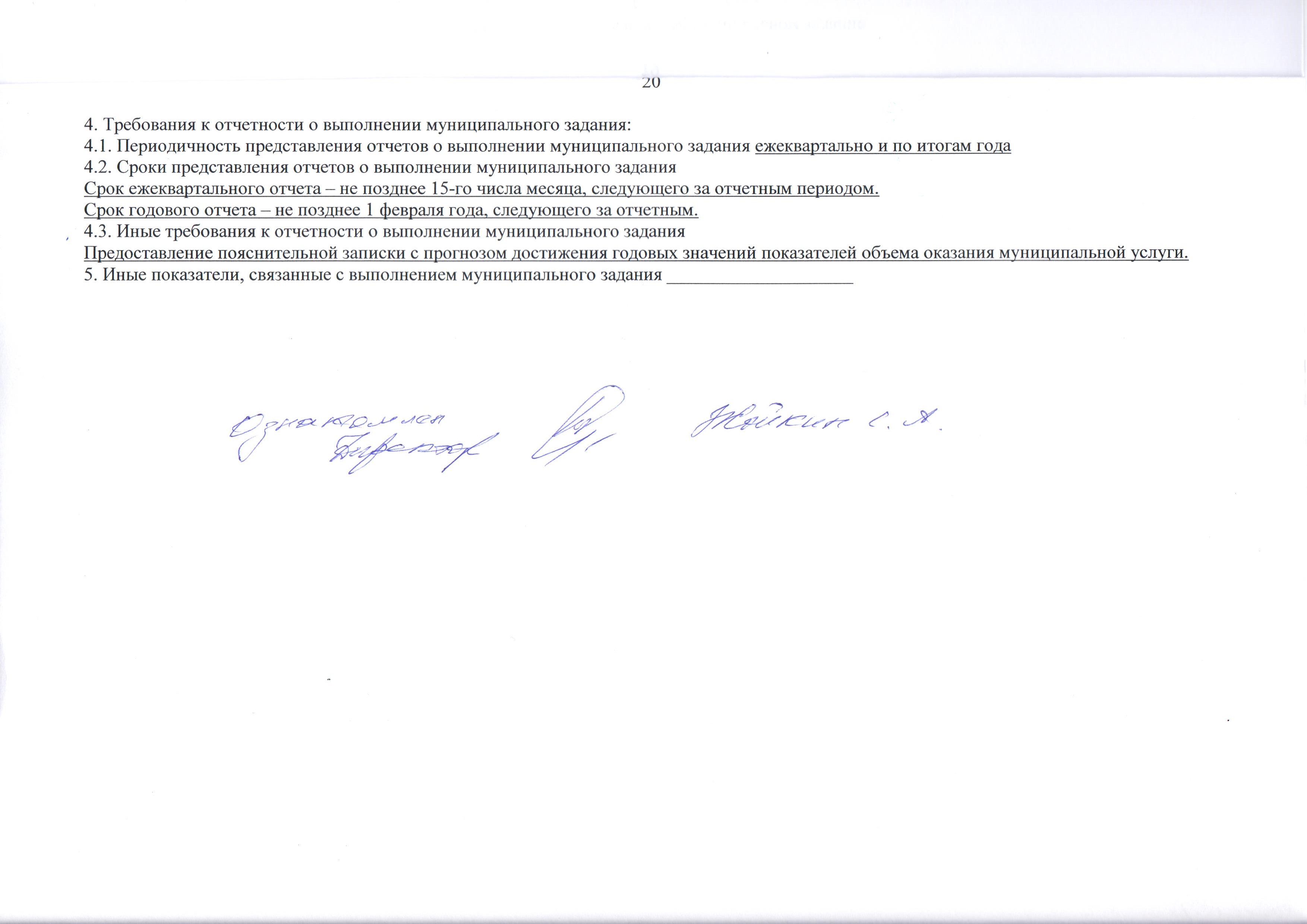 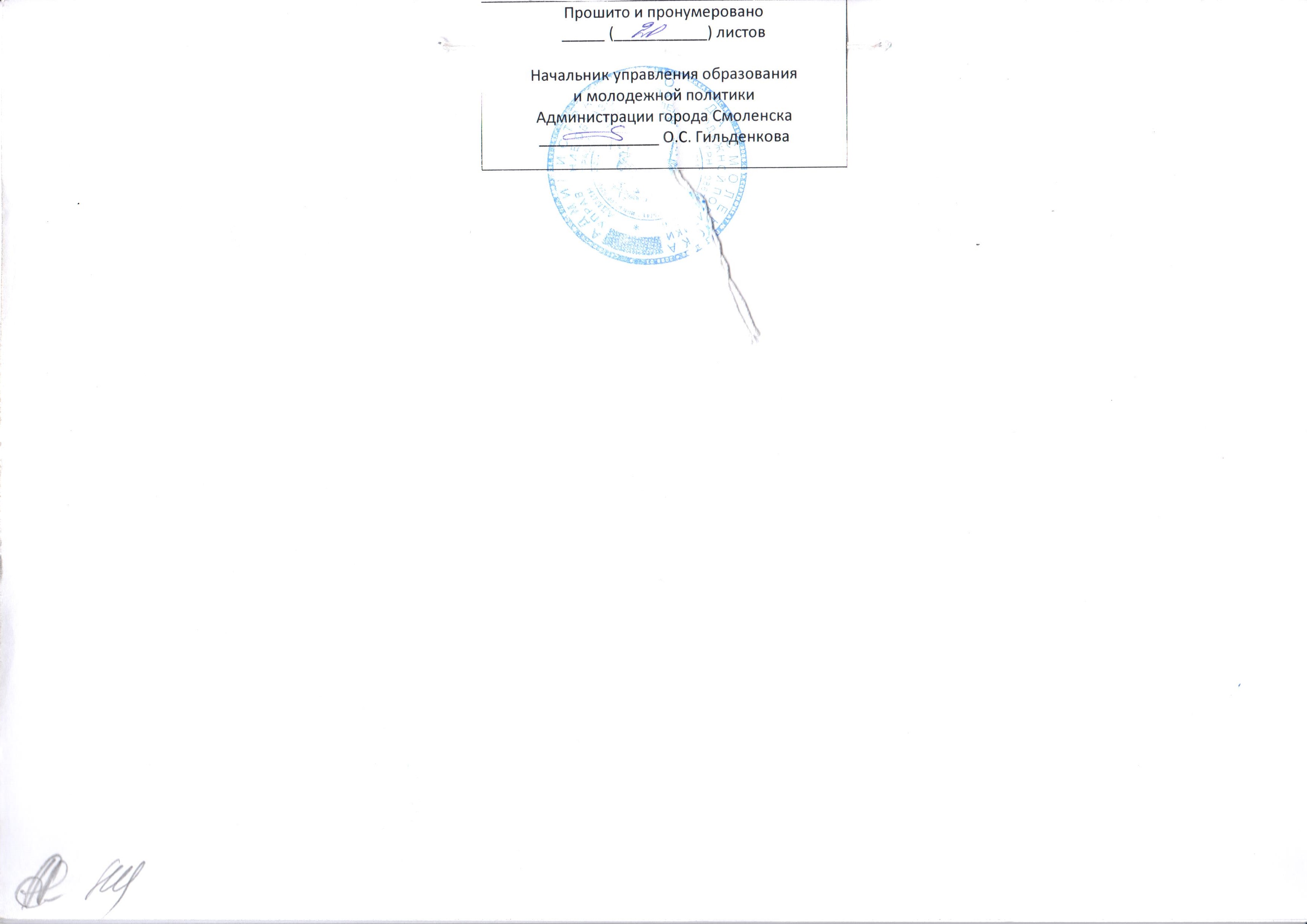 Уникальный номер реестровой записиПоказатель, характеризующий содержание муниципальной услугиПоказатель, характеризующий содержание муниципальной услугиПоказатель, характеризующий содержание муниципальной услугиПоказатель, характеризующий условия (формы) оказания муниципальной услугиПоказатель, характеризующий условия (формы) оказания муниципальной услугиСреднегодовой размер платы за оказаниемуниципальнойуслуги(цена, тариф)Уникальный номер реестровой записиСодержание услуги 1Содержание услуги 2Содержание услуги 3Условия оказания услуги 1Условия оказания услуги 2Среднегодовой размер платы за оказаниемуниципальнойуслуги(цена, тариф)123456711787000301000101000101не указаноне указаноне указаноочнаяПлата за основные общеобразовательные программы не взимаетсяУникальный номер реестровой записиПоказатель объема муниципальной услугиПоказатель объема муниципальной услугиЗначение показателя объема муниципальной услугиЗначение показателя объема муниципальной услугиЗначение показателя объема муниципальной услугиУникальный номер реестровой записинаименование показателяединица измерения2016 год(очередной финансовый год) 2017 год(1-й год планового периода)2018 год(2-й год планового периода)123456 11787000301000101000101Количество обучающихся по основным общеобразовательным программам начального общего образованиячеловек667667667 11787000301000101000101Количество обучающихся по основным общеобразовательным программам начального общего образованиячеловекСОГЛАСОВАНОДиректор МКУ «ЦБ»____________Ю.В. Бавтрикова667667Уникальный номер реестровой записиПоказатель качества муниципальной услугиПоказатель качества муниципальной услугиЗначение показателя качества муниципальной услугиЗначение показателя качества муниципальной услугиЗначение показателя качества муниципальной услугиУникальный номер реестровой записинаименование показателяединица измерения2016 год(очередной финансовый год) 2017 год(1-й год планового периода)2018 год(2-й год планового периода)123456117870003010001010001011.Уровень освоения обучающимися основной общеобразовательной программы начального общего образования по завершении обучения на I уровне общего образованияПроцент100100100117870003010001010001012.Полнота реализации основной общеобразовательной программы начального обще го образованияПроцент100100100117870003010001010001013.Уровень соответствия учебного плана общеобразовательного учреждения требова-ниям федерального базисного учебного планаДа/ нет/ не в полном объемедадада117870003010001010001014.Доля родителей (законных представителей), удовлетворенных условиями и качеством предоставляемой услугиПроцентне менее 75не менее 75не менее 75117870003010001010001015.Доля своевременно устраненных общеобразовательным учреждением наруше-ний, выявленных в результате проверок, осуществляемых органами исполнительной власти субъектов РФ, осуществляющих функции по контролю и надзору в сфере образованияПроцент100100100Нормативный правовой актНормативный правовой актНормативный правовой актНормативный правовой актНормативный правовой актвидпринявший органдатаномернаименование12345ПостановлениеАдминистрация города Смоленска31.12.2010№ 964-адм«Об утверждении Порядка определения платы за оказание услуг (выполнение работ), относящихся к основным видам деятельности муниципальных бюджетных учреждений города Смоленска, для граждан и юридических лиц»Способ информированияСостав размещаемой информацииЧастота обновления информации1231.Размещение информации на Сайт в сети ИнтернетИнформационные материалы по муниципальной услуге, предоставляемой учреждениемПо мере изменения данных2. Размещение информации у входа в зданиеИнформация о наименовании учреждения, адресе местонахожденияПо мере изменения данных3. Размещение информации на информационных стендахИнформационные материалы по муниципальной услуге, предоставляемой учреждением (информация о режиме работы, справочных телефонах, Ф.И.О. специалистов, порядок подачи жалоб и предложений)По мере изменения данных4. Размещение информации в печатных средствах массовой информацииИнформационные материалы по муниципальной услуге, предоставляемой учреждениемПо мере необходимости5. Размещение информации в справочниках, буклетахИнформационные материалы по муниципальной услуге, предоставляемой учреждениемПо мере необходимостиУникальный номер реестровой записиПоказатель, характеризующий содержание муниципальной услугиПоказатель, характеризующий содержание муниципальной услугиПоказатель, характеризующий содержание муниципальной услугиПоказатель, характеризующий условия (формы) оказания муниципальной услугиПоказатель, характеризующий условия (формы) оказания муниципальной услугиСреднегодовой размер платы за оказаниемуниципальнойуслуги(цена, тариф)Уникальный номер реестровой записиСодержание услуги 1Содержание услуги 2Содержание услуги 3Условия оказания услуги 1Условия оказания услуги 2Среднегодовой размер платы за оказаниемуниципальнойуслуги(цена, тариф)123456711791000301000101004101не указаноне указаноне указаноочнаяПлата за основные общеобразовательные программы не взимаетсяУникальный номер реестровой записиПоказатель объема муниципальной услугиПоказатель объема муниципальной услугиЗначение показателя объема муниципальной услугиЗначение показателя объема муниципальной услугиЗначение показателя объема муниципальной услугиУникальный номер реестровой записинаименование показателяединица измерения2016 год(очередной финансовый год) 2017 год(1-й год планового периода)2018 год(2-й год планового периода)12345611791000301000101004101Количество обучающихся по основным общеобразовательным программам основного общего образованиячеловек49949949911791000301000101004101Количество обучающихся по основным общеобразовательным программам основного общего образованиячеловекСОГЛАСОВАНОДиректор МКУ «ЦБ»____________Ю.В. Бавтрикова499499Уникальный номер реестровой записиПоказатель качества муниципальной услугиПоказатель качества муниципальной услугиЗначение показателя качества муниципальной услугиЗначение показателя качества муниципальной услугиЗначение показателя качества муниципальной услугиУникальный номер реестровой записинаименование показателяединица измерения2016 год(очередной финансовый год) 2017 год(1-й год планового периода)2018 год(2-й год планового периода)123456117910003010001010041011.Уровень освоения обучающимися основной общеобразовательной программы основного общего образования по завершении обучения на II уровне общего образованияПроцент100100100117910003010001010041012.Полнота реализации основной общеобразовательной программы основного обще го образованияПроцент100100100117910003010001010041013.Уровень соответствия учебного плана общеобразовательного учреждения требова-ниям федерального базисного учебного планаДа/ нет/ не в полном объемедадада117910003010001010041014.Доля родителей (законных представителей), удовлетворенных условиями и качеством предоставляемой услугиПроцентне менее 75не менее 75не менее 75117910003010001010041015.Доля своевременно устраненных общеобразовательным учреждением наруше-ний, выявленных в результате проверок, осуществляемых органами исполнительной власти субъектов РФ, осуществляющих функции по контролю и надзору в сфере образованияПроцент100100100Нормативный правовой актНормативный правовой актНормативный правовой актНормативный правовой актНормативный правовой актвидпринявший органдатаномернаименование12345ПостановлениеАдминистрация города Смоленска31.12.2010№ 964-адм«Об утверждении Порядка определения платы за оказание услуг (выполнение работ), относящихся к основным видам деятельности муниципальных бюджетных учреждений города Смоленска, для граждан и юридических лиц»Способ информированияСостав размещаемой информацииЧастота обновления информации1231.Размещение информации на Сайт в сети ИнтернетИнформационные материалы по муниципальной услуге, предоставляемой учреждениемПо мере изменения данных2. Размещение информации у входа в зданиеИнформация о наименовании учреждения, адресе местонахожденияПо мере изменения данных3. Размещение информации на информационных стендахИнформационные материалы по муниципальной услуге, предоставляемой учреждением (информация о режиме работы, справочных телефонах, Ф.И.О. специалистов, порядок подачи жалоб и предложений)По мере изменения данных4. Размещение информации в печатных средствах массовой информацииИнформационные материалы по муниципальной услуге, предоставляемой учреждениемПо мере необходимости5. Размещение информации в справочниках, буклетахИнформационные материалы по муниципальной услуге, предоставляемой учреждениемПо мере необходимостиУникальный номер реестровой записиПоказатель, характеризующий содержание муниципальной услугиПоказатель, характеризующий содержание муниципальной услугиПоказатель, характеризующий содержание муниципальной услугиПоказатель, характеризующий условия (формы) оказания муниципальной услугиПоказатель, характеризующий условия (формы) оказания муниципальной услугиСреднегодовой размер платы за оказаниемуниципальнойуслуги(цена, тариф)Уникальный номер реестровой записиСодержание услуги 1Содержание услуги 2Содержание услуги 3Условия оказания услуги 1Условия оказания услуги 2Среднегодовой размер платы за оказаниемуниципальнойуслуги(цена, тариф)123456711791000201000101005101образовательная программа, обеспечивающая углубленное изучение отдельных учебных предметов, предметных областей (профильное обучение)не указаноне указаноочнаяПлата за основные общеобразовательные программы не взимаетсяУникальный номер реестровой записиПоказатель объема муниципальной услугиПоказатель объема муниципальной услугиЗначение показателя объема муниципальной услугиЗначение показателя объема муниципальной услугиЗначение показателя объема муниципальной услугиУникальный номер реестровой записинаименование показателяединица измерения2016 год(очередной финансовый год) 2017 год(1-й год планового периода)2018 год(2-й год планового периода)12345611791000201000101005101Количество обучающихся по основным общеобразовательным программам основного общего образования, обеспечивающим углубленное изучение отдельных учебных предметов, предметных областей (профильное обучение) человек23323323311791000201000101005101Количество обучающихся по основным общеобразовательным программам основного общего образования, обеспечивающим углубленное изучение отдельных учебных предметов, предметных областей (профильное обучение) человекСОГЛАСОВАНОДиректор МКУ «ЦБ»____________Ю.В. Бавтрикова233233Уникальный номер реестровой записиПоказатель качества муниципальной услугиПоказатель качества муниципальной услугиЗначение показателя качества муниципальной услугиЗначение показателя качества муниципальной услугиЗначение показателя качества муниципальной услугиУникальный номер реестровой записинаименование показателяединица измерения2016 год(очередной финансовый год) 2017 год(1-й год планового периода)2018 год(2-й год планового периода)123456117910002010001010051011.Уровень освоения обучающимися основной общеобразовательной программы основного общего образования по завершении обучения на II уровне общего образованияПроцент100100100117910002010001010051012.Полнота реализации основной общеобразовательной программы основного обще го образованияПроцент100100100117910002010001010051013.Уровень соответствия учебного плана общеобразовательного учреждения требова-ниям федерального базисного учебного планаДа/ нет/ не в полном объемедадада117910002010001010051014.Доля родителей (законных представителей), удовлетворенных условиями и качеством предоставляемой услугиПроцентне менее 75не менее 75не менее 75117910002010001010051015.Доля своевременно устраненных общеобразовательным учреждением наруше-ний, выявленных в результате проверок, осуществляемых органами исполнительной власти субъектов РФ, осуществляющих функции по контролю и надзору в сфере образованияПроцент100100100Нормативный правовой актНормативный правовой актНормативный правовой актНормативный правовой актНормативный правовой актвидпринявший органдатаномернаименование12345ПостановлениеАдминистрация города Смоленска31.12.2010№ 964-адм«Об утверждении Порядка определения платы за оказание услуг (выполнение работ), относящихся к основным видам деятельности муниципальных бюджетных учреждений города Смоленска, для граждан и юридических лиц»Способ информированияСостав размещаемой информацииЧастота обновления информации1231.Размещение информации на Сайт в сети ИнтернетИнформационные материалы по муниципальной услуге, предоставляемой учреждениемПо мере изменения данных2. Размещение информации у входа в зданиеИнформация о наименовании учреждения, адресе местонахожденияПо мере изменения данных3. Размещение информации на информационных стендахИнформационные материалы по муниципальной услуге, предоставляемой учреждением (информация о режиме работы, справочных телефонах, Ф.И.О. специалистов, порядок подачи жалоб и предложений)По мере изменения данных4. Размещение информации в печатных средствах массовой информацииИнформационные материалы по муниципальной услуге, предоставляемой учреждениемПо мере необходимости5. Размещение информации в справочниках, буклетахИнформационные материалы по муниципальной услуге, предоставляемой учреждениемПо мере необходимостиУникальный номер реестровой записиПоказатель, характеризующий содержание муниципальной услугиПоказатель, характеризующий содержание муниципальной услугиПоказатель, характеризующий содержание муниципальной услугиПоказатель, характеризующий условия (формы) оказания муниципальной услугиПоказатель, характеризующий условия (формы) оказания муниципальной услугиСреднегодовой размер платы за оказаниемуниципальнойуслуги(цена, тариф)Уникальный номер реестровой записиСодержание услуги 1Содержание услуги 2Содержание услуги 3Условия оказания услуги 1Условия оказания услуги 2Среднегодовой размер платы за оказаниемуниципальнойуслуги(цена, тариф)123456711794000201000101002101образовательная программа, обеспечивающая углубленное изучение отдельных учебных предметов, предметных областей (профильное обучение)не указаноне указаноочнаяПлата за основные общеобразовательные программы не взимаетсяУникальный номер реестровой записиПоказатель объема муниципальной услугиПоказатель объема муниципальной услугиЗначение показателя объема муниципальной услугиЗначение показателя объема муниципальной услугиЗначение показателя объема муниципальной услугиУникальный номер реестровой записинаименование показателяединица измерения2016 год(очередной финансовый год) 2017 год(1-й год планового периода)2018 год(2-й год планового периода)12345611794000201000101002101Количество обучающихся по основным обще-образовательным программам среднего обще-го образования, обеспечивающим углублен-ное изучение отдельных учебных предметов, предметных областей (профильное обучение) человек21221221211794000201000101002101Количество обучающихся по основным обще-образовательным программам среднего обще-го образования, обеспечивающим углублен-ное изучение отдельных учебных предметов, предметных областей (профильное обучение) человекСОГЛАСОВАНОДиректор МКУ «ЦБ»____________Ю.В. Бавтрикова212212Уникальный номер реестровой записиПоказатель качества муниципальной услугиПоказатель качества муниципальной услугиЗначение показателя качества муниципальной услугиЗначение показателя качества муниципальной услугиЗначение показателя качества муниципальной услугиУникальный номер реестровой записинаименование показателяединица измерения2016 год(очередной финансовый год) 2017 год(1-й год планового периода)2018 год(2-й год планового периода)123456117940002010001010021011.Уровень освоения обучающимися основной общеобразовательной программы среднего общего образования по завершении обучения на III уровне общего образованияПроцент100100100117940002010001010021012.Полнота реализации основной общеобразовательной программы среднего обще го образованияПроцент100100100117940002010001010021013.Уровень соответствия учебного плана общеобразовательного учреждения требова-ниям федерального базисного учебного планаДа/ нет/ не в полном объемедадада117940002010001010021014.Доля родителей (законных представителей), удовлетворенных условиями и качеством предоставляемой услугиПроцентне менее 75не менее 75не менее 75117940002010001010021015.Доля своевременно устраненных общеобразовательным учреждением наруше-ний, выявленных в результате проверок, осуществляемых органами исполнительной власти субъектов РФ, осуществляющих функции по контролю и надзору в сфере образованияПроцент100100100Нормативный правовой актНормативный правовой актНормативный правовой актНормативный правовой актНормативный правовой актвидпринявший органдатаномернаименование12345ПостановлениеАдминистрация города Смоленска31.12.2010№ 964-адм«Об утверждении Порядка определения платы за оказание услуг (выполнение работ), относящихся к основным видам деятельности муниципальных бюджетных учреждений города Смоленска, для граждан и юридических лиц»Способ информированияСостав размещаемой информацииЧастота обновления информации1231.Размещение информации на Сайт в сети ИнтернетИнформационные материалы по муниципальной услуге, предоставляемой учреждениемПо мере изменения данных2. Размещение информации у входа в зданиеИнформация о наименовании учреждения, адресе местонахожденияПо мере изменения данных3. Размещение информации на информационных стендахИнформационные материалы по муниципальной услуге, предоставляемой учреждением (информация о режиме работы, справочных телефонах, Ф.И.О. специалистов, порядок подачи жалоб и предложений)По мере изменения данных4. Размещение информации в печатных средствах массовой информацииИнформационные материалы по муниципальной услуге, предоставляемой учреждениемПо мере необходимости5. Размещение информации в справочниках, буклетахИнформационные материалы по муниципальной услуге, предоставляемой учреждениемПо мере необходимостиУникальный номер реестровой записиПоказатель, характеризующий содержание работы (по справочникам)Показатель, характеризующий содержание работы (по справочникам)Показатель, характеризующий содержание работы (по справочникам)Показатель, характеризующий условия (формы) выполнения работы (по справочникам)Показатель, характеризующий условия (формы) выполнения работы (по справочникам)Уникальный номер реестровой записи________
(наименование показателя)________
(наименование показателя)________
(наименование показателя)________
(наименование показателя)________
(наименование показателя)123456Уникальный номер реестровой записиПоказатель объема работы Показатель объема работы Значение показателя объема работыЗначение показателя объема работыЗначение показателя объема работыУникальный номер реестровой записинаименование показателяединица измерения20_____год(очередной финансовый год) 20_____год(1-й год планового периода)20_____год(2-й год планового периода)123456Уникальный номер реестровой записиПоказатель качества работыПоказатель качества работыЗначение показателя качестваработыЗначение показателя качестваработыЗначение показателя качестваработыУникальный номер реестровой записинаименование показателяединица измерения20_____год(очередной финансовый год) 20_____год(1-й год планового периода)20_____год(2-й год планового периода)123456Формы контроляПериодичностьОрганы, осуществляющие контроль за выполнением муниципального задания1231. Предварительный контроль поступающей от учреждения документации (приказов, документов на оплату, писем)в соответствии с планом внутреннего финансового контроля по мере необходимости ежедневно, ежемесячно, ежеквартально методом самоконтроля и контроля по уровню подчиненностимуниципальное казённое учреждение «Централизованная бухгалтерия»2. Последующий контроль состояния расчетов и наличия имуществав соответствии с учётной политикой учреждения по мере необходимости, но не реже 1 раза в годмуниципальное казённое учреждение «Централизованная бухгалтерия»3. Последующий контроль в форме документарной проверки отчетностипо мере поступления отчетности о выполнении муниципального заданияУправление образования и молодежной политики Администрации города Смоленска4. Последующий контроль деятельности в форме выездной проверкив соответствии с планом (графиком) проведения проверок, но не реже 1 раза в 5 лет; по мере необходимости (в случае поступления обоснованных жалоб потребителей, требований правоохранительных органов)Управление образования и молодежной политики Администрации города Смоленска5. Последующий контроль финансовой деятельности в форме выездной проверкив соответствии с планом проведения выездных проверок, но не реже 1 раза в три годаАдминистрация города Смоленска